WEEKLY SCHEDULE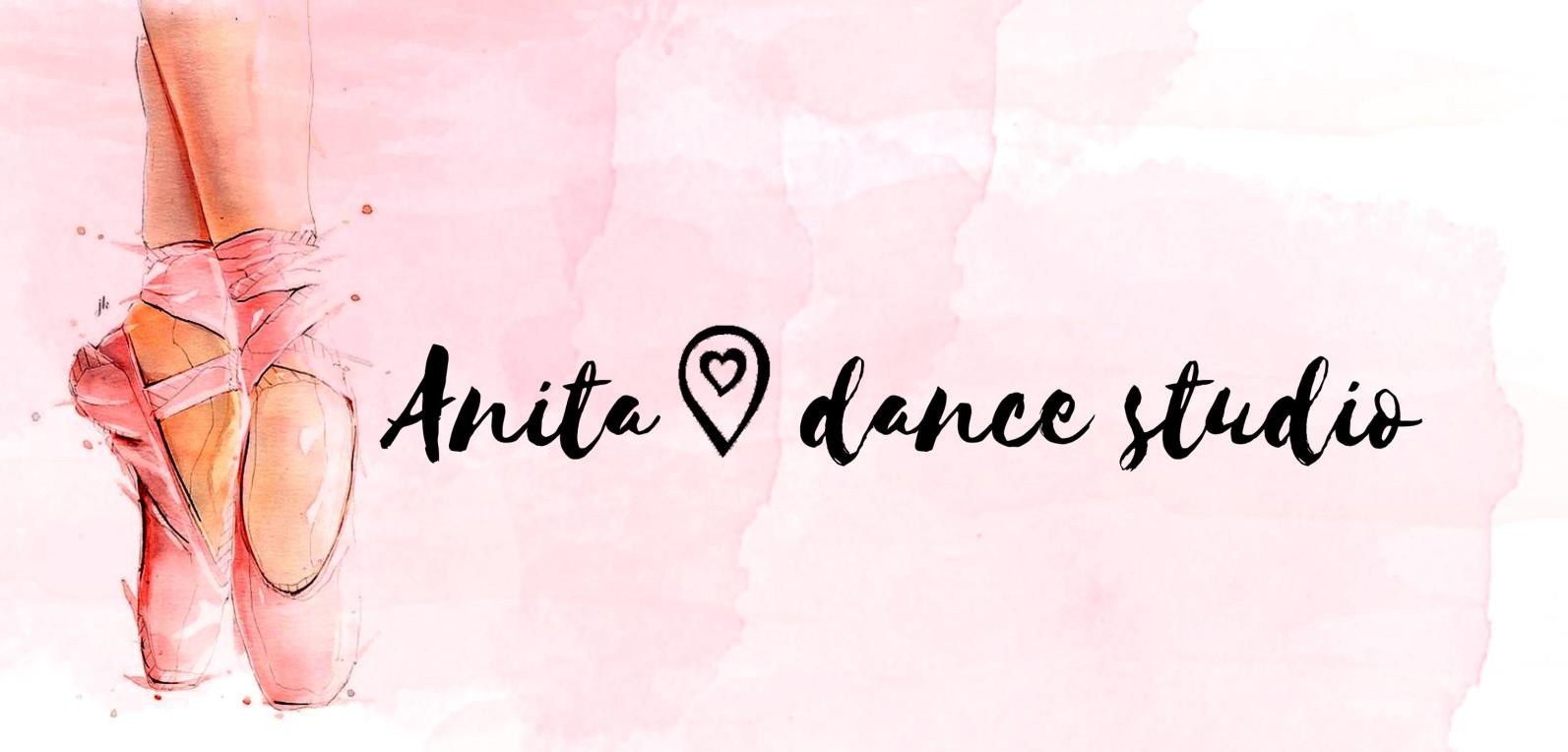 Any of our Welcome Locations at a time that suits you:  Edmonton,  Soho, Stratford,Tottenham, WalthamstowWE CAN’T WAIT TO TEACH YOU!	YOU ARE WELCOME!ANITA DYULGEROVA- DIRECTOR & CHOREOGRAPHER / Tel.:0754 1747330LOCATIONSDAYSHOURSMILLFIELD THEATRE,SILVER ST, EDMONTON, LONDON, N18 1PJTuesday5:15 pm – 6:15 pm Huxley/Sawyer StudioBallet Grade 1 & 2 RAD & UKA DanceTOTTENHAM COMMUNITY SPORTS CENTRE,701-703 HIGH ROAD, TOTTENHAM, LONDON, N17 8ADMondayMonday5:00 pm - 6:00 pmBallet Grade 1 & 2 RAD & UKA Dance6:00 pm – 7:00 pm Ballet Grade 1 & 2 	RAD & UKA DanceTOTTENHAM COMMUNITY SPORTS CENTRE,701-703 HIGH ROAD, TOTTENHAM, LONDON, N17 8ADMonday7:00 pm - 8:00 pmLATIN DANCE FOLK FITNESSADULTSWALTHAMSTOW HARMONY HALL10 TRURO RD, WALTAHMSTOW, LONDON, E17 7BY Wednesday4:15 pm - 5:15 pm5:15 pm – 6:15 pm Dance StudioLatin & Modern Dance UKA Dance certificatesPARISH PRIMARY SCHOOL15 ACHER STREET, SOHO, LONDON W1D 7AXSaturday10:30 am - 12 am Latin & Modern DanceZumba & YogaADULTSSTRATFORDCOOMING SOONSunday3:00 pm – 4:00 pmDance Studio 2Modern & Street Dance UKA Dance certificates